Министерство образования и науки Калужской областиГосударственное автономное профессиональное образовательное учреждение Калужской области «Людиновский индустриальный техникум»Комплект контрольно-оценочных средств по профессиональному модулю ПМ.02 Обслуживание эксплуатируемого оборудованияпо программе подготовки специалистов среднего звена по специальности 13.02.08 Электроизоляционная, кабельная и конденсаторная техника(базовой подготовки)2019 годКомплект контрольно-оценочных средств профессионального модуля разработан на основе рабочей программы по профессиональному модулю ПМ.02 Обслуживание эксплуатируемого оборудования, утвержденной заместителем директора по УПРУтверждаю:Заведующая  по учебной работе _____________________ О.Е. Селиверстова30.08.2019гРассмотрено и одобрено цикловой комиссиейпрофессиональных дисциплин технического профиляПротокол № __1_ от _30.08.2019 г.Председатель ЦК _____________Н.И. ХрычиковаПреподаватель: _____________  Петухова Е.Г.Общие положенияРезультатом освоения профессионального модуля  является готовность обучающегося к выполнению вида профессиональной деятельности: Обслуживание эксплуатируемого оборудования и составляющих его профессиональных компетенций, а также общие компетенции, формирующиеся в процессе освоения программы подготовки специалистов среднего звена  в целом. Формой аттестации по профессиональному модулю является экзамен (квалификационный). Итогом экзамена является однозначное решение: «вид профессиональной деятельности освоен / не освоен».1. Формы промежуточной аттестации по профессиональному модулюТаблица 1.2. Результаты освоения модуля, подлежащие проверке2.1. Профессиональные и общие компетенцииВ результате контроля и оценки по профессиональному модулю осуществляется комплексная проверка следующих профессиональных и общих компетенций.Таблица 2.Таблица 3.Таблица 4.2.2. Общие и (или) профессиональные компетенции, проверяемые дополнительно:Общие компетенции:ОК 1.Понимать сущность и социальную значимость своей будущей профессии, проявлять к ней устойчивый интерес.ОК 2.Организовывать собственную деятельность, выбирать типовые методы и способы выполнения профессиональных задач, оценивать их эффективность и качество.ОК3. Принимать решения в стандартных и нестандартных ситуациях и нести за них ответственность.ОК6. Работать в коллективе и команде, эффективно общаться с коллегами, руководством, потребителями.ОК8.Самостоятельно определять задачи профессионального и личностного развития, заниматься самообразованием, осознанно планировать повышение квалификацииПрофессиональные компетенции:ПК 2.2 Обеспечивать бесперебойную работу основного и вспомогательного оборудованияПК 2.3 Производить планово-предупредительный ремонт и наладку оборудованияТребуют дополнительной проверки, результаты которой могут быть подтверждены документами портфолио:- зачетная книжка;- аттестационный лист производственной практики;- характеристика с места прохождения производственной практики;- отчет по производственной практике;- зачетная ведомость по производственной практике;- наградные документы (дипломы, сертификаты) за участие в олимпиадах, конференциях, конкурсах профессионального мастерства;- свидетельства о получении дополнительного образования и т.д.2.3. Требования к портфолиоТип портфолио  –  смешанный.Состав портфолио:- практические работы по МДК.02.01; - аттестационный лист производственной практики;- характеристика с места прохождения производственной практики;- отчет по производственной практике;- зачетная ведомость по производственной практике;- наградные документы (дипломы, сертификаты) за участие в олимпиадах, конференциях, конкурсах профессионального мастерства;- свидетельства о получении дополнительного образования и т.д.2.4. Требования к курсовому проекту как части экзамена квалификационногоПо данному профессиональному модулю курсовая работа не предусмотрена.3. Оценка освоения теоретического курса профессионального модуляОценка освоения теоретического курса профессионального модуля осуществляется по результатам устного и письменного опроса, тестирования, контрольной работы,   выполнения практических занятий.3.1. Типовые     задания для оценки освоения МДК 02.01. Оборудование производства кабельной и конденсаторной продукции3.1.1. Типовые задания   для оценки освоения МДК.02.01. Дифференцированный зачетЗадание 1Тест (правильные ответы выделены )Проверяемые результаты обучения:Знания:З1. основы кабельного производства;З2.технологию обработки цветных металлов и сплавов: прокатное производство, сущность процесса волочения и волочильное оборудование;З3. оборудование для прессования токопроводящих жил;металлические покрытия;З4.основные сборочные единицы кабельных машин: классификацию, конструкцию и назначение;З5.классификацию, устройство, принцип действия и области применения технологического оборудования.Умения:У1. выбирать технологическое оборудование для изготовления кабельной и конденсаторной продукции, определять оптимальные варианты использования;У2. определять основное и вспомогательное оборудование для организации кабельного производства;У3.обнаруживать дефекты оборудования и прогнозировать его отказы;У4.производить наладку оборудования;Текст задания:Вариант 11. Диаметр проволоки меньше положенного. Определить  одну из причин дефекта.А) Установлен неверный маршрут.Б) Брак прокатаВ) Не правильно произведен выбор инструмента2. Диаметр проволоки больше положенного. Определить  одну из причин дефекта.А) Не правильно произведен выбор инструментаБ) Брак прокатаВ) Износ внутренней поверхности выходной фильеры.3. Диаметр алюминиевой катанки ГОСТ 13843-78А) 8 ммБ) 5,5 ммВ) 9,5 мм4. Для контроля тормозного усилия и равномерного натяжения всех проволок тормозное устройство снабжается:А) манометром;Б) тормозом;В) динамометром5. При скрутке секторных ТПЖ применяют:А) горизонтальные и вертикальные формирующие ролики;Б) горизонтальные ролики;В) специальные устройства;6. Неправильное расположение  матрицы относительно дорна приведет к:А) Поломке экструдераБ) Эксцентричному расположению  заготовки по отношению к изоляции (оболочке)В)  Нагреву инструмента7.  Вами обнаружен дефект: переменная толщина изоляции (оболочки)А) Переменная скорость тянущего устройстваБ) Переменная скорость вращения шнекаВ) Колебания температурыГ)  Все перечисленные причины8. Высокая температура расплава, разложение материала при остановках экструдера вызовет:А) Возгорание в экструдере;Б) Дефект внутренней поверхности матрицыВ) Потемнение или наличие подгоревших частиц в изоляции (оболочки)9. Недостаточное охлаждение приводит:А) К смещению жилыБ) К смятию изоляцииВ) К смещению ТПЖ  и смятию изоляции10. Сечение какого инструмента изображено на рисунке?----------------------------------------- (Профиль фильеры с рабочими  зонами)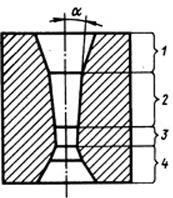 11. Принципиальная схема волочения с .........  (гидродинамическим) вводом смазки:(Продолжите предложение)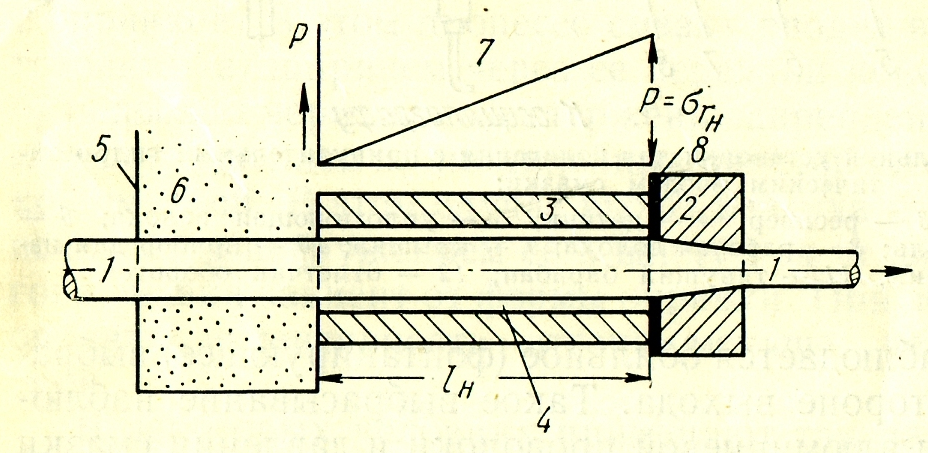 12. Каким образом устанавливают шаг скрутки?А) установить ручки переключения коробки передач согласно нужной      позиции в соответствии с технической документацией;Б) ВручнуюВ) Возможно оба варианта13. При обрыве проволоки  при скрутке провода осуществляется:А) Останов машины;Б) Замена оборванной проволоки;В) Сварка14. У машин сигарного типа количество отдающих катушек бывает:А) 15Б) 6, 12, 18В) 6, 12, 18, 24 и более15. Вставьте пропущенные словосочетания в предложение.  Перед началом работы на машине сигарного типа  необходимо проверить     микрометром...... (диаметр заготовки) на.... (отдающих катушках) на соответствие требованиям... (технической документации). Намотка заготовки на катушках должна быть... (ровной, без перехлёстывания витков). Катушки не должны иметь ...(механических повреждений). Вариант 2.1. Причины  обрыва проволоки при волочении:А) Качество протягиваемого металла (качество катанки);Б)  Неверные действия рабочего -волочильщика;В) Повышенные силы трения (шероховатость волоки, плохая смазка и т. д.);Г)  Износ волок2.  Назначение заземления электрооборудования.А) Заземление электрооборудования необходимо для защиты человека  от внезапно возникающих (при коротком замыкании или аварии) и статических токов.Б) В его наличии нет необходимостиВ)  Защищает корпус машин от перегрева 3. Когда проводится текущий ремонт оборудования?А) ежемесячно;Б) по указанию мастера (начальника) цеха;В) согласно графика ППР4. Продолжительность службы волок зависит от многих факторов, важнейшим из которых    является:А) Качество крепления заготовки в обоймеБ) Материал волокВ) Качество катанки5. Какие меры необходимо предпринимать для продления срока службы волок?А)  Контролировать качество катанкиБ) Следить за непрерывным поступлением эмульсии в волокуВ) Не перегревать волоки6. Условием бесперебойной работы любой многократной машины является:А) соблюдение постоянства объема протягиваемой проволоки на всех барабанах в единицу времени.Б) Своевременный ремонт оборудованияВ) Качества заготовки7. На машинах со скольжением волочение проводят:А)на твердой смазкеБ) на жидкой смазке;В) смазку не проводят8. Вспомогательное оборудование при волочении это:А) аппарат для смазки; протягивающие механизмыБ) аппарат для сварки, острильно-затяжные станки,протягивающие механизмыВ) аппарат для натяжения9. Волочильная линия Frigeco TS 45-13-2. Как осуществляется регулировка линейной скорости и основных параметров?А) автоматическиБ) коробкой передачВ)  с использованием электронных устройств10. Волочильный Стан ВСК-13М  предназначен для:А)  скрутки изолированных ТПЖБ) для волочения медной проволоки со скольжением  В)  для производства катанки11. Настройка оборудования согласно технологической инструкции при волочении осуществляется с целью устранения следующих  дефектов:А) Диаметр проволоки больше положенногоБ)  Поверхность проволоки имеет повреждения (затяжки, закаты, плены и пр.)В) Обрывы проволоки12. Какое электрооборудование используется для нагрева полимера в экструдере?А) Муфельная электрическая печь;Б) Электронагревательные элементы (ТЭН)В)  Индукционная спираль13. Червяк приводится во вращение: А) Электродвигателем через редукторБ) ВручнуюВ) Электроникой14. Неисправности в электродвигателях могут быть:А) ЭлектрическиеБ) СтатистическиеВ) Механические и электрические15. Прибор высоковольтного испытания (ЗАСИ) предназначен для: А) для проверки качества изоляции на пробой  Б) для проверки качества ТПЖ  В)  для проверки  качества наложения изоляцииКритерии оценки: Процент результативности (правильных ответов)                Балл             (отметка)                                          вербальный аналог90 ÷ 100                    5                                                            отлично80 ÷ 89                      4                                                            хорошо70 ÷ 79                      3                                                    удовлетворительно менее 70                  2                                                не удовлетворительно4. Оценка по  производственной практике4.1. Общие положенияЦелью оценки по  производственной практике является оценка: 1) профессиональных и общих компетенций; 2) практического опыта и умений.Оценка по  производственной практике выставляется на  основании данных аттестационного листа (характеристики профессиональной деятельности обучающегося/студента на практике) с указанием видов работ, выполненных обучающимися во время  практики, проходящей на предприятиях (организациях), их объема, качества выполнения в соответствии с технологией и (или) требованиями организации, в которой проходила практика.4.2. Виды работ практики и проверяемые результаты обучения по профессиональному модулю.4.2.1. Учебная практика по ПМ02 не предусмотрена.4.2.2. Производственная практикаТаблица 5.4.3. Форма аттестационного листа (Характеристика профессиональной деятельности обучающегося / студента во время  производственной практики)1. ФИО обучающегося / студента, № группы, специальность / профессия2. Место проведения практики (организация), наименование, юридический адрес ___________________________________________________3. Время проведения практики ______________________________4. Виды и объем работ, выполненные обучающимся / студентом во время практики:5. Качество выполнения работ в соответствии с технологией и (или) требованиями организации, в которой проходила практика__________________________________________________________________________________________________________________ Дата                                                                 Подписи руководителя практики,                                                                         ответственного лица организации5. Контрольно-оценочные материалы для экзамена (квалификационного)I. ПАСПОРТНазначение:Контрольно-оценочный материал (КОМ)  предназначен для контроля и оценки результатов освоения профессионального модуля  ПМ.02 Обслуживание эксплуатируемого оборудования по специальности 13.02.08 Электроизоляционная, кабельная и конденсаторная техника.II. ЗАДАНИЕ ДЛЯ ЭКЗАМЕНУЮЩЕГОСЯ. Вариант 1.Задание 1Коды проверяемых профессиональных и общих компетенций: ПК 2.1-2.3; ОК 1-9 Инструкция:Внимательно прочитайте задание.Вы можете воспользоваться: ручкой, карандашом, наглядными пособиями, чертежами оборудования.  Время выполнения задания – 15 минут.Текст задания:1.Определение технологического процесса и технологической "цепочки".2.Назовите технологические инструменты экструзионной линии,  указать их назначения.3.Техническая характеристика и назначение стана ВСК-13МЗадание 2Коды проверяемых профессиональных и общих компетенций: ПК 2.2, ОК 1-9Инструкция:Внимательно прочитайте задание.Вы можете воспользоваться: образцами кабельной продукции, чертежами стана ВСК-13МВремя выполнения задания – 30 минут.Текст задания: 1. Техническая характеристика и назначение стана ВСК-13МВариант № 2Задание 1Коды проверяемых профессиональных и общих компетенций: ПК.2.2-.2.3; ОК 1-9 Инструкция:Внимательно прочитайте задание.Вы можете воспользоваться: калькулятором, ручкой, карандашом, линейкой, образцами кабельных изделий, чертежами оборудования.Время выполнения задания – 15 минут.Текст задания:1.Перечислить типы тяговых устройств, указать их назначение и принцип работы.2.Технологические параметры волочения.3.Техническая характеристика и назначение стана ВМА-6/45Задание 2.	Коды проверяемых профессиональных и общих компетенций: ПК 2.1; 2.2, ОК 1-9Инструкция:Внимательно прочитайте задание.Вы можете воспользоваться: чертежом стана ВМА-6/45Время выполнения задания – 30 минут.Текст задания:1. Техническая характеристика и назначение стана ВМА-6/45Комплект оценочных материалов по ПМ.02 Обслуживание эксплуатируемого оборудования прилагается. Количество вариантов заданий  - не менее  28.III. ПАКЕТ ЭКЗАМЕНАТОРАIIIа. УСЛОВИЯКоличество вариантов каждого задания/пакетов заданий для экзаменующегося/ – 28 вариантов.Время выполнения каждого задания: задание 1 – 15 минут, задание 2 – 30 минут.Оборудование:  наглядные пособия, образцы ПКП; чертежи оборудованияЛитература для обучающихся:     Основные источники     1.Под редакцией И.Б. Пешкова. Кабели и провода. Основы кабельной техники. – М.: Энергоатомиздат, 2009.     2.Григорян А.Г. Технология производства кабелей и проводов с применением пластмасс и резин. – М.: Машиностроение, 2011.      Дополнительные источники	1.Ф.Ф. Карпов. Справочник по расчету проводов и кабелей. Энергоатомиздат. .2.А.Г. Григорян. Производство кабелей и проводов с применением пластмасс и резин. М.: Энергоатомиздат. .3.Н.И. Белорусов. Электрические кабели, Провода и шнуры. Справочник. М.: Энергоатомиздат. .Методические пособия:        Методические рекомендации по выполнению практических занятий  по профессиональному модулю ПМ01 Ведение технологических процессов производства изоляционной, кабельной и конденсаторной техникиIIIб. КРИТЕРИИ ОЦЕНКИ1) Ход выполнения заданияТаблица 62)   Осуществленный процессТаблица 73) Устное обоснование результатов работы Таблица 8Заключение квалификационной комиссии Протокол № ___ от             20__ г. заседания квалификационной комиссии по оценке сформированности общих (ОК) и профессиональных компетенций (ПК).Студент   _____________________________ группы ________   ГАПОУ КО «Людиновский индустриальный техникум» проходил(а)   курс изучения по программе профессионального модуля ПМ.02 Обслуживание эксплуатируемого оборудования. Теоретическая и практическая подготовка по программе подготовки специалистов среднего звена по специальности 13.02.08 Электроизоляционная, кабельная и конденсаторная техника. ПМ.02 Обслуживание эксплуатируемого оборудования проходила с _______ 20__ года по _______ 20___ года.В ходе освоения программы профессионального модуля ПМ.02 Обслуживание эксплуатируемого оборудованиястудентом ______________________________________________ были сформированы следующие общие и профессиональные компетенции:1. Оценка освоения общих компетенций2. Оценка освоения профессиональных компетенцийКВАЛИФИКАЦИОННАЯ  КОМИССИЯ  ПОСТАНОВИЛА:Студентом (кой) __________________________________________________________________Квалификационная комиссия:Председатель, (работодатель)							_________________Члены комиссии: Преподаватель							__________________Ассистент							            __________________МПЭлемент модуляФорма контроля и оцениванияФорма контроля и оцениванияЭлемент модуляПромежуточная аттестацияТекущий контрольМДК.02.01. Оборудование производства кабельной и конденсаторной продукцииДифференцированный зачетУстный и письменный опрос, тестирование, контрольная работа, контроль результатов выполнения практических занятий Производственная практикаДифференцированный зачет.Собеседование, проверка дневника прохождения практики, проверка отчета по производственной практикеПрофессиональные компетенцииПоказатели оценки результатаПК 2.1 Производить периодические осмотры электрооборудования. демонстрация  практических навыков периодического осмотра, проверки работоспособности электрооборудования в соответствии с требованиями ТБ; ППБ, должностными  инструкциями, инструкциями по охране труда;-способность оформлять техническую документацию при  осмотре электрооборудования;ПК 2.2. Обеспечивать бесперебойную работу основного и вспомогательного оборудованияспособность обеспечивать бесперебойную работу основного и вспомогательного оборудования в соответствии с требованиями ТБ; ППБ, должностными  инструкциями, инструкциями по охране труда;демонстрация практического опыта  технического  обслуживания  основного и вспомогательного оборудования в соответствии с инструкциями по эксплуатации, требованиями  ТБ и Охраны трудаПК 2.3. Производить планово-предупредительный ремонт и наладку оборудования-демонстрация проведения планово-предупредительного ремонта  в соответствии с графиком ППР, наладки оборудования  в соответствии с должностными инструкциями, требованиями  ТБ и Охраны труда;- владение технологией составления дефектных ведомостей на ремонт оборудования.Общие компетенцииПоказатели оценки результатаОК 1. Понимать сущность и социальную значимость своей будущей профессии, проявлять к ней устойчивый интерес. проявление устойчивого интереса к профессии и творческого подхода к изучению ПМ в ходе теоретического обучения и прохождения производственной практики;- демонстрация понимания сущности и социальной значимости будущей профессии.ОК 2 Организовывать собственную деятельность, выбирать типовые методы и способы выполнения профессиональных задач, оценивать их эффективность и качество- соответствие выбранных типовых методов и способов выполнения профессиональных задач согласно их целям и задачам;- рациональность планирования и организации деятельности по выполнению профессиональных задач (ознакомление с заданием и планирование работы; получение информации; осуществление процесса; рефлексия выполнения задания перед сдачей);- своевременность сдачи отчетов по практическим занятиям, отчетов   по производственной практике;-соответствие результатов самооценки эффективности и качества выполнения профессиональных задач, экспертной оценки их выполненияОК 3 Принимать решения в стандартных и нестандартных ситуациях и нести за них ответственностьанализировать  рабочую  ситуацию (подготовка принятия решения) в соответствии с заданными критериями( определение причины неполадок в работе оборудования), указывая ее соответствие или несоответствие эталонной ситуации; - выбор алгоритма решения проблемы (выполнения операций по ремонту оборудования);- осуществление самоанализа, текущего и  итогового контроля; коррекции своей деятельности;-рациональное расходование материалов и электроэнергии в соответствии с нормативами.-следование требованиям документации на оборудование.-соблюдение техники безопасности и пожарной безопасности в соответствии с инструкциями по охране труда; ОК 4. Осуществлять поиск и использование информации, необходимой для эффективного выполнения профессиональных задач, профессионального и личностного развития- обоснованность использования информации, необходимой для эффективного выполнения профессиональных задач; - способность формулировать  вопросы, нацеленные на получение недостающей информации , извлекать  информацию по самостоятельно сформулированным основаниям, исходя из понимания целей профессиональной деятельности, систематизировать информацию в рамках самостоятельно избранной структуры;- результативность информационного поиска.ОК 5 Использовать информационно-коммуникационные технологии в профессиональной деятельностиобоснованность и аргументированность использования информационно- коммуникационных технологий для решения задач в профессиональной деятельности;-своевременность и точность использования различных электронных источников: электронных учебников, схем, таблиц и др. для качественного выполнения профессиональных задач.ОК 6. Работать в коллективе и команде, эффективно общаться с коллегами, руководством, потребителями-рациональность организации собственной деятельности в коллективе и команде в соответствии с заданной ситуацией;- способность проявлять коммуникабельность, инициативность, толерантность при общении с   коллегами (членами бригады), преподавателями, руководителями практики в ходе обучения   при решении профессиональных задач:-а) адекватность понимания  и  сравнительный анализ идей других; б) способность развивать и дополнять мышление других ( способность разрабатывать чужую идею) ; задавать вопросы, проверять правильность понимания задач участниками  команды;в) аргументированно принимать  или отвергать  идеи, используя средства наглядности или невербальные средства коммуникации;г) соблюдать  нормы публичной речи и регламент, использует паузы для выделения смысловых блоков своей речи, использовать вербальные средства (средства логической связи) для выделения смысловых блоков.-самоанализ и коррекция результатов собственной работы;ОК 7. Брать на себя ответственность за работу членов команды (подчиненных), результат выполнения задач- - демонстрация постановки задач, мотивация деятельности подчиненных, организация и контроль выполнения технического задания в соответствии с нормативно-технологической документацией (НТД)-способность брать  на себя ответственность за результат выполнения задания в соответствии с НТДОК8. Самостоятельно определять задачи профессионального и личностного развития, заниматься самообразованием, осознанно планировать повышение квалификациипланирование, демонстрация профессионального, дополнительного  и  непрерывного образования, повышения квалификации;- демонстрация личностного развития и самосовершенствования. в процессе трудовой деятельности.ОК9. Ориентироваться в условиях частой смены технологий в профессиональной деятельности.-демонстрация  мотивации, мобильности, профессиональной компетентности при смене технологий в профессиональной деятельности.Профессиональные и общие компетенции, которые возможно сгруппировать для проверкиПоказатели оценки результатаПК 2.1   Производить периодические осмотры электрооборудования.ОК 1.Понимать сущность и социальную значимость своей будущей профессии, проявлять к ней устойчивый интерес.ОК 2.Организовывать собственную деятельность, выбирать типовые методы и способы выполнения профессиональных задач, оценивать их эффективность и качество.ОК4.Осуществлять поиск и использование информации, необходимой для эффективного выполнения профессиональных задач, профессионального и личностного развитияОК6. Работать в коллективе и команде, эффективно общаться с коллегами, руководством, потребителями.ОК7. Брать на себя ответственность за работу членов команды (подчиненных), результат выполнения задач.ПК 2.2  Обеспечивать бесперебойную работу основного и вспомогательного оборудованияОК 2.Организовывать собственную деятельность, выбирать типовые методы и способы выполнения профессиональных задач, оценивать их эффективность и качество.ОК3. Принимать решения в стандартных и нестандартных ситуациях и нести за них ответственностьОК6. Работать в коллективе и команде, эффективно общаться с коллегами, руководством, потребителямиОК7. Брать на себя ответственность за работу членов команды (подчиненных), результат выполнения задачПК 2.3  Производить планово-предупредительный ремонт и наладку оборудованияОК4.Осуществлять поиск и использование информации, необходимой для эффективного выполнения профессиональных задач, профессионального и личностного развитияОК5.Использовать информационно-коммуникационные технологии в профессиональной деятельностиОК6. Работать в коллективе и команде, эффективно общаться с коллегами, руководством, потребителямиОК7.Брать на себя ответственность за работу членов команды (подчиненных), результат выполнения задачОК9. Ориентироваться в условиях частой смены технологий в профессиональной деятельности- демонстрация  практических навыков периодического осмотра, проверки работоспособности электрооборудования в соответствии с требованиями ТБ; ППБ, должностными  инструкциями, инструкциями по охране труда;-способность оформлять техническую документацию при  осмотре электрооборудования;-проявление устойчивого интереса к профессии и творческого подхода к изучению ПМ в ходе теоретического обучения и прохождения производственной практики;- демонстрация понимания сущности и социальной значимости будущей профессии;- соответствие выбранных типовых методов и способов выполнения профессиональных задач согласно их целям и задачам;- рациональность планирования и организации деятельности по выполнению профессиональных задач (ознакомление с заданием и планирование работы; получение информации; осуществление процесса; рефлексия выполнения задания перед сдачей);- своевременность сдачи отчетов по практическим занятиям, отчетов   по производственной практике;-соответствие результатов самооценки эффективности и качества выполнения профессиональных задач, экспертной оценки их выполнения;- обоснованность использования информации, необходимой для эффективного выполнения профессиональных задач; - способность формулировать  вопросы, нацеленные на получение недостающей информации , извлекать  информацию по самостоятельно сформулированным основаниям, исходя из понимания целей профессиональной деятельности, систематизировать информацию в рамках самостоятельно избранной структуры;- результативность информационного поиска;-рациональность организации собственной деятельности в коллективе и команде в соответствии с заданной ситуацией;- способность проявлять коммуникабельность, инициативность, толерантность при общении с   коллегами (членами бригады), преподавателями, руководителями практики в ходе обучения   при решении профессиональных задач:-а) адекватность понимания  и  сравнительный анализ идей других; б) способность развивать и дополнять мышление других ( способность разрабатывать чужую идею) ; задавать вопросы, проверять правильность понимания задач участниками  команды;в) аргументированно принимать  или отвергать  идеи, используя средства наглядности или невербальные средства коммуникации;г) соблюдать  нормы публичной речи и регламент, использует паузы для выделения смысловых блоков своей речи, использовать вербальные средства (средства логической связи) для выделения смысловых блоков.-самоанализ и коррекция результатов собственной работы;-демонстрация постановки задач, мотивация деятельности подчиненных, организация и контроль выполнения технического задания в соответствии с нормативно-технологической документацией (НТД)-способность брать  на себя ответственность за результат выполнения задания в соответствии с НТД- способность обеспечивать бесперебойную работу основного и вспомогательного оборудования в соответствии с требованиями ТБ; ППБ, должностными  инструкциями, инструкциями по охране труда;-демонстрация практического опыта  технического  обслуживания  основного и вспомогательного оборудования в соответствии с инструкциями по эксплуатации, требованиями  ТБ и Охраны труда;- соответствие выбранных типовых методов и способов выполнения профессиональных задач согласно их целям и задачам;- рациональность планирования и организации деятельности по выполнению профессиональных задач (ознакомление с заданием и планирование работы; получение информации; осуществление процесса; рефлексия выполнения задания перед сдачей);- своевременность сдачи отчетов по практическим занятиям, отчетов   по производственной практике;-соответствие результатов самооценки эффективности и качества выполнения профессиональных задач, экспертной оценки их выполнения;- анализировать  рабочую  ситуацию (подготовка принятия решения) в соответствии с заданными критериями( определение причины неполадок в работе оборудования), указывая ее соответствие или несоответствие эталонной ситуации; - выбор алгоритма решения проблемы (выполнения операций по ремонту оборудования);- осуществление самоанализа, текущего и  итогового контроля; коррекции своей деятельности;-рациональное расходование материалов и электроэнергии в соответствии с нормативами.-следование требованиям документации на оборудование.-соблюдение техники безопасности и пожарной безопасности в соответствии с инструкциями по охране труда; рациональность организации собственной деятельности в коллективе и команде в соответствии с заданной ситуацией;- способность проявлять коммуникабельность, инициативность, толерантность при общении с   коллегами (членами бригады), преподавателями, руководителями практики в ходе обучения   при решении профессиональных задач:-а) адекватность понимания  и  сравнительный анализ идей других; б) способность развивать и дополнять мышление других ( способность разрабатывать чужую идею) ; задавать вопросы, проверять правильность понимания задач участниками  команды;в) аргументировано принимать  или отвергать  идеи, используя средства наглядности или невербальные средства коммуникации;г) соблюдать  нормы публичной речи и регламент, использует паузы для выделения смысловых блоков своей речи, использовать вербальные средства (средства логической связи) для выделения смысловых блоков.-самоанализ и коррекция результатов собственной работы;- демонстрация постановки задач, мотивация деятельности подчиненных, организация и контроль выполнения технического задания в соответствии с нормативно-технологической документацией (НТД)-способность брать  на себя ответственность за результат выполнения задания в соответствии с НТД.-демонстрация проведения планово-предупредительного ремонта  в соответствии с графиком ППР, наладки оборудования  в соответствии с должностными инструкциями, требованиями  ТБ и Охраны труда;- владение технологией составления дефектных ведомостей на ремонт оборудования.- обоснованность использования информации, необходимой для эффективного выполнения профессиональных задач; - способность формулировать  вопросы, нацеленные на получение недостающей информации , извлекать  информацию по самостоятельно сформулированным основаниям, исходя из понимания целей профессиональной деятельности, систематизировать информацию в рамках самостоятельно избранной структуры;- результативность информационного поиска;- обоснованность и аргументированность использования информационно- коммуникационных технологий для решения задач в профессиональной деятельности;-своевременность и точность использования различных электронных источников: электронных учебников, схем, таблиц и др. для качественного выполнения профессиональных задач.рациональность организации собственной деятельности в коллективе и команде в соответствии с заданной ситуацией;- способность проявлять коммуникабельность, инициативность, толерантность при общении с   коллегами (членами бригады), преподавателями, руководителями практики в ходе обучения   при решении профессиональных задач:-а) адекватность понимания  и  сравнительный анализ идей других; б) способность развивать и дополнять мышление других ( способность разрабатывать чужую идею) ; задавать вопросы, проверять правильность понимания задач участниками  команды;в) аргументированно принимать  или отвергать  идеи, используя средства наглядности или невербальные средства коммуникации;г) соблюдать  нормы публичной речи и регламент, использует паузы для выделения смысловых блоков своей речи, использовать вербальные средства (средства логической связи) для выделения смысловых блоков.-самоанализ и коррекция результатов собственной работы;демонстрация постановки задач, мотивация деятельности подчиненных, организация и контроль выполнения технического задания в соответствии с нормативно-технологической документацией (НТД);-способность брать  на себя ответственность за результат выполнения задания в соответствии с НТД;демонстрация  мотивации, мобильности, профессиональной компетентности при смене технологий в профессиональной деятельностиВиды работПроверяемые результаты (ПК, ОК, ПО, У)МДК.02.01 Оборудование производства кабельной и конденсаторной продукцииМДК.02.01 Оборудование производства кабельной и конденсаторной продукции1.Определение причин  неисправностей  электрооборудования волочильной линии, крутильной машины клетьевого типа, экструзионной линииПК 2.1  Производить периодические осмотры электрооборудования.ОК1. Понимать сущность и социальную значимость своей будущей профессии, проявлять к ней устойчивый интерес.ОК2. Организовывать собственную деятельность, выбирать типовые методы и способы выполнения профессиональных задач, оценивать их эффективность и качествоОК4. Осуществлять поиск и использование информации, необходимой для эффективного выполнения профессиональных задач, профессионального и личностного развития.ОК5. Использовать информационно-коммуникационные технологии в профессиональной деятельности.ОК6. Работать в коллективе и команде, эффективно общаться с коллегами, руководством, потребителямиПО1. Осуществления монтажа, наладки, эксплуатации, обслуживания и ремонта оборудования производства кабельной и конденсаторной продукции.У3. Обнаруживать дефекты оборудования и прогнозировать его отказы.2. Дефектация,  ремонт, наладка основного и вспомогательного оборудования3. Проектирование технологического маршрута изготовления  ПКП с выбором типа оборудованияПК 2.2 Обеспечивать бесперебойную работу основного и вспомогательного оборудования.ОК1. Понимать сущность и социальную значимость своей будущей профессии, проявлять к ней устойчивый интерес.ОК2. Организовывать собственную деятельность, выбирать типовые методы и способы выполнения профессиональных задач, оценивать их эффективность и качествоОК4. Осуществлять поиск и использование информации, необходимой для эффективного выполнения профессиональных задач, профессионального и личностного развития.ОК5. Использовать информационно-коммуникационные технологии в профессиональной деятельности.ОК9. Ориентироваться в условиях частой смены технологий в профессиональной деятельности.ПО2. Эксплуатации технологического оборудования производства кабельной и конденсаторной продукции.У1. выбирать технологическое оборудование для изготовления кабельной и конденсаторной продукции, определять оптимальные варианты использования.У2. определять основное и вспомогательное оборудование для организации кабельного производства.4. Оформление технологической документации на ПКППК 2.2 Обеспечивать бесперебойную работу основного и вспомогательного оборудования.ПК2.3. Производить планово-предупредительный ремонт и наладку оборудования.ОК1. Понимать сущность и социальную значимость своей будущей профессии, проявлять к ней устойчивый интерес.ОК2. Организовывать собственную деятельность, выбирать типовые методы и способы выполнения профессиональных задач, оценивать их эффективность и качествоОК4. Осуществлять поиск и использование информации, необходимой для эффективного выполнения профессиональных задач, профессионального и личностного развития.ОК5. Использовать информационно-коммуникационные технологии в профессиональной деятельности.ПО2. Эксплуатации технологического оборудования производства кабельной и конденсаторной продукции.У1. выбирать технологическое оборудование для изготовления кабельной и конденсаторной продукции, определять оптимальные варианты использования.У2. определять основное и вспомогательное оборудование для организации кабельного производства.№Виды работОтметка о выполнении (выполнил/не выполнил)Подпись123Коды проверяемых компетенцийПоказатели оценки результатаОценка (да / нет)ОК 2. Организовывать собственную деятельность, выбирать типовые методы и способы выполнения профессиональных задач, оценивать их эффективность и качество- соответствие выбранных типовых методов и способов выполнения профессиональных задач согласно их целям и задачам;- рациональность планирования и организации деятельности по выполнению профессиональных задач (ознакомление с заданием и планирование работы; получение информации; осуществление процесса; рефлексия выполнения задания перед сдачей);- своевременность сдачи отчетов по практическим занятиям, отчетов   по производственной практике;-соответствие результатов самооценки эффективности и качества выполнения профессиональных задач, экспертной оценки их выполненияОК 4. Осуществлять поиск и использование информации, необходимой для эффективного выполнения профессиональных задач, профессионального и личностного развития.- обоснованность использования информации, необходимой для эффективного выполнения профессиональных задач; - способность формулировать  вопросы, нацеленные на получение недостающей информации , извлекать  информацию по самостоятельно сформулированным основаниям, исходя из понимания целей профессиональной деятельности, систематизировать информацию в рамках самостоятельно избранной структуры;- результативность информационного поиска.Коды проверяемых компетенцийПоказатели оценки результата    Оценка (да / нет)ПК 2.1 Производить периодические осмотры электрооборудования- демонстрация  практических навыков периодического осмотра, проверки работоспособности электрооборудования в соответствии с требованиями ТБ; ППБ, должностными  инструкциями, инструкциями по охране труда;-способность оформлять техническую документацию при  осмотре электрооборудования; ПК 2.2. Обеспечивать бесперебойную работу основного и вспомогательного оборудования- способность обеспечивать бесперебойную работу основного и вспомогательного оборудования в соответствии с требованиями ТБ; ППБ, должностными  инструкциями, инструкциями по охране труда;демонстрация практического опыта  технического  обслуживания  основного и вспомогательного оборудования в соответствии с инструкциями по эксплуатации, требованиями  ТБ и Охраны трудаПК 2.3 Производить планово-предупредительный ремонт и наладку оборудования-демонстрация проведения планово-предупредительного ремонта  в соответствии с графиком ППР, наладки оборудования  в соответствии с должностными инструкциями, требованиями  ТБ и Охраны труда;- владение технологией составления дефектных ведомостей на ремонт оборудования.ОК 1. Понимать сущность и социальную значимость своей будущей профессии, проявлять к ней устойчивый интерес-проявление устойчивого интереса к профессии и творческого подхода к изучению ПМ в ходе теоретического обучения и прохождения производственной практики;- демонстрация понимания сущности и социальной значимости будущей профессии.ОК 3. Принимать решения в стандартных и нестандартных ситуациях и нести за них ответственность- анализировать  рабочую  ситуацию (подготовка принятия решения) в соответствии с заданными критериями( определение причины неполадок в работе оборудования), указывая ее соответствие или несоответствие эталонной ситуации; - выбор алгоритма решения проблемы (выполнения операций по ремонту оборудования);- осуществление самоанализа, текущего и  итогового контроля; коррекции своей деятельности;-рациональное расходование материалов и электроэнергии в соответствии с нормативами.-следование требованиям документации на оборудование.-соблюдение техники безопасности и пожарной безопасности в соответствии с инструкциями по охране труда; ОК5.  Использовать информационно-коммуникационные технологии в профессиональной деятельности- обоснованность и аргументированность использования информационно- коммуникационных технологий для решения задач в профессиональной деятельности;-своевременность и точность использования различных электронных источников: электронных учебников, схем, таблиц и др. для качественного выполнения профессиональных задач.ОК 6. Работать в коллективе и команде, эффективно общаться с коллегами, руководством, потребителями-рациональность организации собственной деятельности в коллективе и команде в соответствии с заданной ситуацией;- способность проявлять коммуникабельность, инициативность, толерантность при общении с   коллегами (членами бригады), преподавателями, руководителями практики в ходе обучения   при решении профессиональных задач:-а) адекватность понимания  и  сравнительный анализ идей других; б) способность развивать и дополнять мышление других ( способность разрабатывать чужую идею) ; задавать вопросы, проверять правильность понимания задач участниками  команды;в) аргументированно принимать  или отвергать  идеи, используя средства наглядности или невербальные средства коммуникации;г) соблюдать  нормы публичной речи и регламент, использует паузы для выделения смысловых блоков своей речи, использовать вербальные средства (средства логической связи) для выделения смысловых блоков.-самоанализ и коррекция результатов собственной работы;ОК7. Брать на себя ответственность за работу членов команды (подчиненных), результат выполнения задач- демонстрация постановки задач, мотивация деятельности подчиненных, организация и контроль выполнения технического задания в соответствии с нормативно-технологической документацией (НТД)-способность брать  на себя ответственность за результат выполнения задания в соответствии с НТДОК9. Ориентироваться в условиях частой смены технологий в профессиональной деятельности-демонстрация  мотивации, мобильности, профессиональной компетентности при смене технологий в профессиональной деятельности.Коды проверяемых компетенцийПоказатели оценки результатаОценка (да / нет)ОК8. Самостоятельно определять задачи профессионального и личностного развития, заниматься самообразованием, осознанно планировать повышение квалификации-планирование, демонстрация профессионального, дополнительного  и  непрерывного образования, повышения квалификации;- демонстрация личностного развития и самосовершенствования. в процессе трудовой деятельности.Общая компетенция (ОК)ОценкаОценкаОбщая компетенция (ОК)освоенане освоенаОК 1. Понимать сущность и социальную значимость своей будущей профессии, проявлять к ней устойчивый интерес.освоенаОК 2. Организовывать собственную деятельность, выбирать типовые методы и способы выполнения профессиональных задач, оценивать их эффективность и качествоосвоенаОК 3. Принимать решения в стандартных и нестандартных ситуациях и нести за них ответственностьосвоенаОК 4. Осуществлять поиск и использование информации, необходимой для эффективного выполнения профессиональных задач, профессионального и личностного развития.освоенаОК 5. Использовать информационно-коммуникационные технологии в профессиональной деятельностиосвоенаОК 6. Работать в коллективе и команде, эффективно общаться с коллегами, руководством, потребителямиосвоенаОК 7. Брать на себя ответственность за работу членов команды (подчиненных), результат выполнения задачосвоенаОК8 Самостоятельно определять задачи профессионального и личностного развития, заниматься самообразованием, осознанно планировать повышение квалификацииосвоенаОК9. Ориентироваться в условиях частой смены технологий в профессиональной деятельности.освоенаИтогоосвоенаПрофессиональная компетенция (ПК)Баллы, выставленные квалификационной комиссиейБаллы, выставленные квалификационной комиссиейБаллы, выставленные квалификационной комиссиейБаллы, выставленные квалификационной комиссиейБаллы, выставленные квалификационной комиссиейПрофессиональная компетенция (ПК)12345ПК 1.1. Осуществлять контроль качества на стадии изготовления и эксплуатации изделийПК1.2. Осуществлять контроль качества на стадии изготовления и эксплуатации изделийПК1.3. Участвовать в создании технологической оснастки для изготовления кабельных и конденсаторных изделийИтогоСредний баллИтоговый баллВид профессиональной деятельности: Обслуживание эксплуатируемого оборудованияОсвоен / Не освоенОценка Вид профессиональной деятельности: Обслуживание эксплуатируемого оборудования